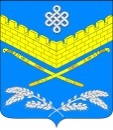 АДМИНИСТРАЦИЯИВАНОВСКОГО СЕЛЬСКОГО ПОСЕЛЕНИЯКРАСНОАРМЕЙСКОГО РАЙОНАРАСПОРЯЖЕНИЕ«11» января 2021 г.	            	                                                                    № 1станица ИвановскаяОб утверждении плана проведения мероприятий ведомственного контроля в сфере закупок товаров, работ, услуг в отношении подведомственных учреждений на 2021 год	В соответствии с Постановлением администрации Ивановского сельского поселения Красноармейского района от 27 мая 2015 года № 87 «Об утверждении Порядка осуществления ведомственного контроля в сфере закупок для обеспечения муниципальных нужд:	1. Утвердить план ведомственного контроля в сфере закупок для обеспечения муниципальных нужд на 2021 год (приложение № 1).	2. Утвердить комиссию для проведения ведомственного контроля в сфере закупок для обеспечения муниципальных нужд на 2021 год (приложение № 2). 	3. Разместить, утвержденный план ведомственного контроля на 2021 год, на официальном сайте администрации Ивановского сельского поселения Красноармейского района в сети Интернет.	4. Контроль за исполнением настоящего распоряжения возложить на заместителя главы Ивановского сельского поселения Красноармейского района Артюх  И. Н.	5. Распоряжение вступает в силу со дня его подписания.Глава Ивановского сельского поселенияКрасноармейского района						       А. А. Помеляйко														        ПРИЛОЖЕНИЕ № 1														        УТВЕРЖДЕН														        распоряжением администрации														        Ивановского сельского поселения														        Красноармейского района														        от «11» января 2021 г.  № 1ПЛАНведомственного контроля в сфере закупок товаров, работ, услуг в отношении подведомственных учреждений на 2021 годВедущий специалист финансового отдела администрации Ивановского сельского поселения Красноармейского района			                                                                                                               Л. Г. НемченкоПРИЛОЖЕНИЕ №2УТВЕРЖДЕНраспоряжением администрацииИвановского сельского поселенияКрасноармейского районаот «11» января  2021 г.  № 1Составкомиссии для проведения ведомственного контроля в сфере закупок для обеспечения муниципальных нужд на 2021 годВедущий специалист финансового отдела администрации Ивановского сельского поселенияКрасноармейского района			                                        Л. Г. НемченкоОбъект проверкиВид и предмет проверкиПериод проверкиСрок проведения проверки МКУК «Ивановский сельский Дом Культуры», ИНН 2336017676, ст. Ивановская, ул. Советская, 28Документарная проверка соблюдения законодательства в сфере закупок товаров, работ, услуг для обеспечения муниципальных нужд9 месяцев 2021 годас 1 по 11 октября 2021 годаМКУК «Ивановская сельская библиотека», ИНН 2336018687, ст. Ивановская, ул. Красная, 142Документарная проверка соблюдения законодательства в сфере закупок товаров, работ, услуг для обеспечения муниципальных нужд9 месяцев 2021 годас 12 по 22 октября 2021 годаМКУ «Ивановская административно-хозяйственная служба», ИНН 2370008897, ст. Ивановская, ул. Советская д.,26Документарная проверка соблюдения законодательства в сфере закупок товаров, работ, услуг для обеспечения муниципальных нужд9 месяцев 2021 годас 22 по 1 ноября 2021 годаНемченко Лилия Георгиевна-Ведущий специалист финансового отдела администрации Ивановского сельского поселения Красноармейского района,председатель комиссиичлены комиссии:Михеева Татьяна Васильевна-Ведущий специалист финансового отдела администрации Ивановского сельского поселения Красноармейского района, Кудря Валентина Алексеевна-Ведущий специалист финансового отдела (экономист) администрации Ивановского сельского поселения Красноармейского района